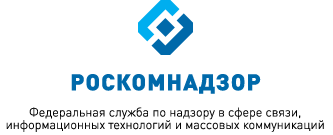 МОНИТОРИНГ ИЗМЕНЕНИЙ ОТРАСЛЕВОГО ЗАКОНОДАТЕЛЬСТВА ЗА ПЕРИОД С 01.05.2015 ПО 01.08.2015(подготовлен Правовым управлением Роскомнадзора) выпуск 28ВКЛЮЧАЕТ В СЕБЯ:Акты Минкомсвязи России и РоскомнадзораАкты по основным направлениям деятельности РоскомнадзораАдминистративная реформаВопросы государственной гражданской службыГосударственные закупкиАкты, связанные с присоединением к Российской Федерации Республики Крым и г. СевастополяДругие документы и практику федеральных органов исполнительной властиИюль 2 0 1 5АКТЫ МИНКОМСВЯЗИ РОССИИ И РОСКОМНАДЗОРАМинкомсвязь РоссииПриказ Минкомсвязи России от 19.01.2015 № 7 «Об утверждении Положения о федеральной государственной информационной системе «Единая система нормативной справочной информации», а также Перечня нормативной справочной информации, подлежащей размещению                                    в федеральной государственной информационной системе «Единая система нормативной справочной информации».Данным приказом создан реестр базовых государственных информационных ресурсов, а также определён порядок размещения, хранения и актуализации технической информации, используемой в межведомственном электронном взаимодействии.Оператором системы является Минкомсвязь России.ФГИС «Единая система нормативной справочной информации» состоит из:- реестра базовых государственных информационных ресурсов, в котором размещаются уникальные сведения об объекте либо о субъекте (физическом                         или юридическом лице), которые предназначены для использования                                          при осуществлении межведомственного информационного взаимодействия;- реестра нормативной справочной информации.Признан утратившим силу Приказ Минкомсвязи России от 01.07.2013 № 153, которым было утверждено ранее действовавшее положение о данной системе.Приказ Минкомсвязи России № 85, Минстроя России № 200/пр от 23.03.2015 «Об утверждении функциональных требований к государственной информационной системе жилищно-коммунального хозяйства».Минкомсвязью России и Минстроем России определены требования                                   к государственной информационной системе ЖКХ, создание которой предусмотрено Федеральным законом от 21.07.2014 № 209-ФЗ «О государственной информационной системе жилищно-коммунального хозяйства».Установлено, что система должна обеспечивать:- размещение информации в электронном виде с использованием электронной подписи;- размещение платёжных документов, на основании которых вносится плата                  за жилое помещение и коммунальные услуги;- внесение платы за жилое помещение и коммунальные услуги;- введение показаний приборов учёта;- проведение общих собраний собственников помещений в многоквартирном доме, в том числе голосование;- заключение в электронной форме договоров на оказание коммунальных услуг;- формирование обращений в управляющие компании, к поставщикам коммунальных ресурсов и услуг, в органы власти, а также направление ответов                      на такие обращения.Приказ Минкомсвязи России от 10.04.2015 № 105 «Концепция развития почтовой связи в Российской Федерации на период до 2020 года».Минкомсвязи России утвердило Концепцию развития почтовой связи                               в Российской Федерации до 2020 года.Концепция включает оценку текущего состояния и основных тенденций                   на рынке услуг почтовой связи, ключевые цели развития почтовой связи, принципы и задачи государственного регулирования, осуществление которых необходимо                для дальнейшего развития почтовой связи.Согласно Концепции для обеспечения доступных и качественных услуг почтовой связи на всей территории Российской Федерации требуется, в частности, совершенствование механизмов лицензирования деятельности в области почтовой связи, определение мер государственной поддержки «Почты России», развитие                    и внедрение современных электронных технологий в области почтовой связи.В план мероприятий, предусмотренных концепцией, среди прочего включено принятие Федерального закона «О почтовой связи» и соответствующих подзаконных актов.РоскомнадзорПриказ Роскомнадзора от 29.04.2015 № 42 «Об утверждении формы заявления правообладателя о принятии мер по ограничению доступа                          к информационным ресурсам, распространяющим объекты авторских                      и (или) смежных прав (кроме фотографических произведений                                           и произведений, полученных способами, аналогичными фотографии),                        или информацию, необходимую для их получения с использованием информационно-телекоммуникационных сетей, без разрешения правообладателя или иного законного основания».В развитие Федерального закона от 24.11.2014 № 364-ФЗ утверждена форма заявления о принятии мер по ограничению доступа к информационным ресурсам, распространяющим объекты авторских или смежных прав (кроме фотографических произведений), или информацию, необходимую для их получения с использованием информационно-телекоммуникационных сетей, без разрешения правообладателя или иного законного основания.Признан утратившим силу приказ Роскомнадзора от 09.08.2013 № 906                           «Об утверждении формы заявления правообладателя о принятии мер                                         по ограничению доступа к информационным ресурсам, распространяющим                              с нарушением исключительных прав фильмы, в том числе кинофильмы, телефильмы, или информацию, необходимую для их получения с использованием информационно-телекоммуникационных сетей».Приказ Роскомнадзора от 13.04.2015 № 28 «О внесении изменений в Порядок взаимодействия оператора единой автоматизированной информационной системы «Единый реестр доменных имён, указателей страниц сайтов в сети «Интернет» и сетевых адресов, позволяющих идентифицировать сайты                          в сети «Интернет», содержащие информацию, распространение которой                   в Российской Федерации запрещено» с провайдером хостинга, утверждённый приказом Федеральной службы по надзору в сфере связи, информационных технологий и массовых коммуникаций от 21 февраля 2013 г. № 170».Приказом уточнены реквизиты электронных адресов для получения заверенной выписки из реестра запрещённых сайтов, включения и исключения из реестра.Определено также, что форма уведомления размещается оператором реестра                   на сайте eais.rkn.gov.ru, а не www.zapret-info.gov.ru.Приказ Роскомнадзора от 26.05.2015 № 53 «О порядке утверждения индивидуальных планов профессионального развития федеральных государственных гражданских служащих Федеральной службы по надзору в сфере связи, информационных технологий и массовых коммуникаций».Приказ предполагает разработку индивидуального плана профессионального развития федерального государственного гражданского служащего                                                и распространяется на федеральных государственных гражданских служащих, замещающих должности государственной гражданской службы в центральном аппарате Федеральной службы по надзору в сфере связи, информационных технологий и массовых коммуникаций, руководителей и заместителей руководителей территориальных органов Федеральной службы по надзору в сфере связи, информационных технологий и массовых коммуникаций. Индивидуальный план профессионального развития федерального государственного гражданского служащего разрабатывается гражданским служащим в соответствии с должностным регламентом сроком на три года совместно с непосредственным руководителем, утверждается в течение трех месяцев после назначения. При истечении срока действия индивидуального плана новый индивидуальный план утверждается на следующий день, после дня истечения срока действия предыдущего.Приказ Роскомнадзора от 10.02.2015 № 13 «Об утверждении Инструкции                     по работе с обращениями граждан, объединений граждан и юридических лиц в Федеральной службе по надзору в сфере связи, информационных технологий и массовых коммуникаций и её территориальных органах».Подготовлена инструкция по работе с обращениями граждан, объединений граждан и юридических лиц в Роскомнадзоре и территориальных органах Службы.Речь идёт об устных и письменных обращениях, в т. ч. индивидуальных                              и коллективных.Все процедуры совершаются отдельно от других направлений документационного обеспечения. Организуется смешанное делопроизводство                       как в бумажном, так и в электронном виде.Установлено, как следует оформлять обращения, как они учитываются                               и систематизируются. Определён порядок направления ответов.Как правило обращения рассматриваются в течение 30 дней.Урегулированы вопросы личного приёма граждан.Приказ Роскомнадзора от 13.05.2015 № 47 «О внесении изменений в приказ Федеральной службы по надзору в сфере связи, информационных технологий и массовых коммуникаций от 12 августа 2013 г. № 912                               «О порядке функционирования информационной системы взаимодействия».С 1 мая 2015 г. механизм ограничения доступа к информационным ресурсам, распространяющим фильмы с нарушением исключительных прав, действует                           в отношении всех объектов авторских и (или) смежных прав.                                        Исключение - фотографические произведения и те, что получены аналогичными фотографии способами.В связи с этим скорректирован порядок функционирования информационной системы в целях ограничения доступа к информационным ресурсам, распространяющим фильмы с нарушением исключительных прав.Так, по тексту порядка уточнены объекты исключительных прав, подлежащие защите.Кроме того, актуализированы ссылки на сайты и адреса электронной почты, 
при помощи которых происходит обмен информацией.Также оптимизирован механизм реагирования должностных лиц Роскомнадзора на требование Генерального прокурора или его заместителей, поступившее с целью пресечь распространение в Интернете информации, содержащей призывы к массовым беспорядкам, экстремистской деятельности, участию в массовых (публичных) мероприятиях, проводимых с нарушением установленного порядка.Приказ Роскомнадзора от 13.04.2015 № 29 «О внесении изменения в Порядок получения доступа к содержащейся в единой автоматизированной информационной системе «Единый реестр доменных имён, указателей страниц сайтов в сети «Интернет» и сетевых адресов, позволяющих идентифицировать сайты в сети «Интернет», содержащие информацию, распространение которой в Российской Федерации запрещено» информации оператором связи, оказывающим услуги по предоставлению доступа к информационно-телекоммуникационной сети «Интернет».В России ведётся Единый реестр доменов, указателей страниц сайтов и сетевых адресов, позволяющих идентифицировать сайты, содержащие запрещённую информацию. Скорректирован порядок получения интернет-провайдерами доступа                                         к сведениям, содержащимся в Едином реестре.Доступ предоставляется через веб-сервис. Его описание теперь размещается                   на сайтах http://eais.rkn.gov.ru и http://vigruzki.rkn.gov.ru. АКТЫ ПО ОСНОВНЫМ ВИДАМ ДЕЯТЕЛЬНОСТИ РОСКОМНАДЗОРАФедеральный конституционный закон от 08.06.2015 № 5-ФКЗ «О внесении изменений в Федеральный конституционный закон «О Конституционном Суде Российской Федерации».С 1 августа 2015 года обращение в Конституционный Суд Российской Федерации может быть направлено в электронной форме через официальный сайт Конституционного Суда.Трансляция заседания в сети «Интернет» допускается по инициативе Конституционного Суда Российской Федерации или с его разрешения                                        по ходатайству лиц, участвующих в деле, присутствующих на заседании. При этом предусмотрено, что при проведении закрытого заседания                                    не допускаются кино- и фотосъёмка, видеозапись, прямая радио- и телетрансляция заседания, а также трансляция заседания в информационно-телекоммуникационной сети «Интернет».Федеральный конституционный закон вступает в силу с 1 августа 2015 года.Федеральный закон от 02.05.2015 № 116-ФЗ «О внесении изменений в статьи 13.15 и 20.29 Кодекса Российской Федерации об административных правонарушениях».Усилена административная ответственность юридических лиц за массовое распространение экстремистских материалов.В соответствии с поправками, внесёнными в статью 20.29 КоАП РФ, размер штрафа за массовое распространение экстремистских материалов, включённых                       в опубликованный федеральный список экстремистских материалов, их производство либо хранение в целях массового распространения, составит от ста тысяч до 1 миллиона рублей (ранее размер штрафа составлял от пятидесяти тысяч до ста тысяч рублей).Кроме того, установлена административная ответственность юридических лиц за производство либо выпуск продукции СМИ, содержащей публичные призывы                     к осуществлению террористической деятельности, материалы, публично оправдывающие терроризм, или другие материалы, призывающие к осуществлению экстремистской деятельности либо обосновывающие или оправдывающие необходимость осуществления такой деятельности, за исключением случаев, предусмотренных статьями 20.3 (пропаганда либо публичное демонстрирование нацистской атрибутики, символики экстремистских организаций) и 20.29 (производство и распространение экстремистских материалов) КоАП РФ. Правонарушение повлечёт наложение штрафа в размере от ста тысяч до 1 миллиона рублей с конфискацией предмета правонарушения.Протоколы административных правонарушений по статье 13. 15 КоАП РФ вправе осуществлять должностные лица Роскомнадзора и МВД России, по статье 20.29 КоАП РФ - должностные лица МВД и прокуратуры.Федеральный закон от 29.06.2015 № 180-ФЗ «О внесении изменений                             в Федеральный закон «О приватизации государственного                                                    и муниципального имущества».Приватизируемые унитарные предприятия, акционерные общества и общества с ограниченной ответственностью будут публиковать свою бухгалтерскую отчётность в Интернете.Сайты, на которых такая информация полежит опубликованию, определяются уполномоченными органами власти соответствующего уровня.Определено также, что отчёт о результатах приватизации федерального имущества за прошедший год одновременно с представлением в Госдуму подлежит размещению в Интернете.Уточнён перечень сведений о результатах сделок приватизации государственного имущества, которые необходимо публиковать в Интернете:                       из него исключены сведения о количестве поданных заявок и о лицах, признанных участниками торгов. Перечень дополнен сведениями об имени физического лица или наименовании юридического лица - участника продажи, который предложил наиболее высокую цену, за исключением предложения победителя продажи                              (в случае использования закрытой формы подачи предложений о цене),                                   или участника продажи, который сделал предпоследнее предложение о цене такого имущества в ходе продажи (в случае использования открытой формы подачи предложений о цене).Определено, что вышеуказанные сведения более не подлежат публикации                            в печатных изданиях.Правительство Российской Федерации уполномочено принимать решение                      об утверждении перечня юридических лиц для организации продажи государственного и муниципального имущества в электронной форме.Закон вступает в силу по истечении 90 дней после дня его официального опубликования.Федеральный закон от 29.06.2015 № 188-ФЗ «О внесении изменений                              в Федеральный закон «Об информации, информационных технологиях                        и о защите информации» и статью 14 Федерального закона «О контрактной системе в сфере закупок товаров, работ, услуг для обеспечения государственных и муниципальных нужд».В России будет создан единый реестр российских программ для электронных вычислительных машин и баз данных.Целями его создания являются подтверждение происхождения программ                         из Российской Федерации, расширение их использования и оказание мер государственной поддержки российским правообладателям программного обеспечения.Правила формирования и ведения реестра российского программного обеспечения устанавливаются Правительством Российской Федерации.Федеральным законом предусматривается правило, согласно которому упомянутые программы и базы данных, сведения о которых включены в названный реестр, признаются происходящими из Российской Федерации.Федеральный закон вступает в силу с 1 января 2016 года.Федеральный закон от 29.06.2015 № 195-ФЗ «О внесении изменения                              в статью 3 Арбитражного процессуального кодекса Российской Федерации».В рамках арбитражного судопроизводства реализована возможность применения аналогии закона и права применительно к процессуальным нормам.Установлено, что в случае отсутствия нормы процессуального права, регулирующей отношения, возникшие в ходе судопроизводства в арбитражных судах, арбитражные суды применяют норму, регулирующую сходные отношения (аналогия закона), а при отсутствии такой нормы действуют исходя из принципов осуществления правосудия в Российской Федерации (аналогия права).Федеральный закон от 13 июля 2015 г. № 264-ФЗ «О внесении изменений                      в Федеральный закон «Об информации, информационных технологиях                         и о защите информации» и статьи 29 и 402 Гражданского процессуального кодекса Российской Федерации».Федеральным законом устанавливается, что оператор поисковой системы                       по требованию физического лица (заявителя) обязан прекратить выдачу сведений                   об указателе страницы сайта в сети Интернет, позволяющих получить доступ                            к информации о заявителе, распространяемой с нарушением законодательства Российской Федерации, являющейся недостоверной, а также неактуальной, утратившей значение для физического лица в силу последующих событий или его действий. Исключение составляет информация о событиях, содержащих признаки уголовно наказуемых деяний, сроки привлечения к уголовной ответственности                    за которые не истекли, и информация о совершении физическим лицом преступления, по которому не снята или не погашена судимость.Также регламентирован порядок обращения гражданина к оператору                                  с указанным требованием, содержание и порядок рассмотрения данного требования.Оператор в случае отказа в удовлетворении требования гражданина обязан выдать мотивированный отказ, который может быть обжалован в суде.Поправки вступают в силу с 01.01.2016.Федеральный закон от 13 июля 2015 г. № 263-ФЗ «О внесении изменений                 в отдельные законодательные акты Российской Федерации в части отмены ограничений на использование электронных документов                                                при взаимодействии физических и юридических лиц с органами государственной власти и органами местного самоуправления».Отменены ограничения на использование электронных документов                            при взаимодействии физических и юридических лиц с органами власти.Последние обязаны предоставлять по выбору граждан и организаций информацию в виде электронных документов, заверенных усиленной квалифицированной электронной подписью, и (или) на бумажном носителе.Физические и юридические лица, в свою очередь, вправе (но не обязаны) направлять электронные документы, необходимые для реализации органами своих полномочий, подписанные усиленной квалифицированной электронной подписью. Иное может быть установлено нормативными актами. Порядок электронного взаимодействия граждан и организаций с органами власти определит Правительство Российской Федерации.Федеральный закон вступает в силу по истечении 180 дней после его официального опубликования.Федеральный закон от 13 июля 2015 г. № 257-ФЗ «О внесении изменений               в Закон Российской Федерации «О средствах массовой информации»                           и Федеральный закон «О связи».Закон о СМИ дополнен термином «обязательные общедоступные телеканалы                   и (или) радиоканалы».Установлены категории телерадиоканалов, относящихся к обязательным общедоступным. Это, во-первых, теле- и (или) радиоканалы, определяемые Президентом Российской Федерации. Во-вторых, телеканалы, получившие право                 на эфирное цифровое наземное вещание с использованием позиций в мультиплексе на всей территории России.Операторам связи запрещено вносить изменения в теле-, радиопрограммы                  и (или) иные аудиовизуальные, звуковые, текстовые сообщения и материалы. Данное ограничение не действует, если возможность изменения предварительно согласована с вещателями каналов, а также в предусмотренных законодательством случаях. Кроме того, операторам нельзя взимать плату за трансляцию обязательных общедоступных телерадиоканалов с вещателей, а также за просмотр                                            и (или) прослушивание таких каналов с абонентов.Если присоединение к сети связи оператора состоялось, последний обязан уведомить об этом вещателя каналов. Кроме того, он должен сообщить ему о точке присоединения и предоставить сведения об операторе, сеть связи которого была присоединена.Если присоединение невозможно, оператор обязательных общедоступных телерадиоканалов обязан до начала их трансляции согласовать местонахождение источника сигнала или точки присоединения сетей связи с вещателем канала.Оператора связи, ведущего эфирную наземную трансляцию обязательных общедоступных телерадиоканалов, а также цифровую трансляцию телеканалов                    в составе мультиплексов, определяет Президент Российской Федерации.                                  Он же устанавливает последовательность позиций таких каналов.Федеральный закон от 13 июля 2015 г. № 235-ФЗ «О внесении изменений                  в Федеральный закон «О Государственной автоматизированной информационной системе «ЭРА-ГЛОНАСС».Разрешено использовать систему «ЭРА-ГЛОНАСС» не только для передачи информации о ДТП и иных происшествиях на автодорогах в экстренные оперативные службы, но и для решения иных задач в области получения, обработки, хранения и передачи информации, в том числе в коммерческих целях.При этом полномочия оператора системы «ЭРА-ГЛОНАСС» передаются                   от федерального органа исполнительной власти специально создаваемому акционерному обществу «ГЛОНАСС». Определены основные направления деятельности и полномочия указанного АО.Также предусмотрена возможность использования на платной основе системы «ЭРА-ГЛОНАСС» для создания иных информационных систем, что будет способствовать развитию других проектов в области навигационной деятельности.Кроме того, уточнен порядок размещения информации в системе.Федеральный закон вступает в силу с 1 января 2016 г., за исключением отдельных положений, для которых предусмотрен иной срок введения в действие.Федеральный закон от 13.07.2015 № 264-ФЗ «О внесении изменений                              в Федеральный закон «Об информации, информационных технологиях                и о защите информации» и статьи 29 и 402 Гражданского процессуального кодекса Российской Федерации».Граждане смогут требовать от интернет-поисковиков скрывать определенную информацию о них.Закреплено, что оператор поисковой системы, распространяющий                                   в Интернете рекламу, которая направлена на привлечение внимания потребителей, находящихся на территории России, обязан по требованию гражданина прекратить выдачу сведений об указателе страницы сайта, позволяющих получить доступ                         к информации о данном гражданине.Речь идет об информации, распространяемой с нарушением законодательства, являющейся недостоверной, а также неактуальной, утратившей значение                              для гражданина в силу последующих событий или его действий. Это не касается данных о событиях, содержащих признаки уголовно наказуемых деяний, сроки привлечения к уголовной ответственности по которым не истекли, а также сведений о совершении гражданином преступления, по которому не снята или не погашена судимость.Поправки вступают в силу с 1 января 2016 г.Указ Президента Российской Федерации от 22.05.2015 № 260 «О некоторых вопросах информационной безопасности Российской Федерации».В Российской Федерации создаётся российский государственный сегмент Интернета.До 31 декабря 2017 года Администрация Президента Российской Федерации, Аппарат Правительства Российской Федерации, Следственный комитет Российской Федерации, федеральные и региональные органы исполнительной власти должны подключить находящиеся в их ведении государственные информационные системы и информационно-телекоммуникационные сети к российскому государственному сегменту и размещать через него информацию в Интернете.Подключение к данному сегменту также рекомендовано Совету Федерации, Государственной Думе, судебным органам, органам прокуратуры, Счётной палате, а также организациям, созданным для выполнения задач, поставленных перед федеральными государственными органами.Процедура и технические условия подключения к Интернету через российский сегмент, а также порядок размещения через него информации в Интернете разрабатываются ФСО России. Данная служба также осуществляет создание, поддержание и развитие сетей шифрованной связи, предназначенных для защиты информации от несанкционированного доступа и для обеспечения её целостности при передаче через российский сегмент.Указ Президента Российской Федерации от 13.07.2015 № 357 «О внесении изменений в перечень сведений конфиденциального характера, утвержденный Указом Президента Российской Федерации от 6 марта 1997 г. № 188».Сведения, содержащиеся в личных делах осужденных, отнесены                                       к конфиденциальным.К сведениям конфиденциального характера относятся сведения о лицах,                      в отношении которых в соответствии с федеральными законами «О государственной защите судей, должностных лиц правоохранительных и контролирующих органов» и «О государственной защите потерпевших, свидетелей и иных участников уголовного судопроизводства», другими нормативными правовыми актами принято решение о применении мер государственной защиты, а также сведения о мерах государственной защиты этих лиц, если законодательством такие сведения                     не отнесены к сведениям, составляющим государственную тайну.Кроме того, в перечень сведений конфиденциального характера включены сведения о принудительном исполнении судебных актов, актов других органов                      и должностных лиц (кроме сведений, которые являются общедоступными                                  в соответствии с Федеральным законом «Об исполнительном производстве»).Поручение Президента Российской Федерации от 21.07.2015 № 1439 ГС                        по итогам заседания президиума Государственного совета по вопросу реализации государственной антинаркотической политики, состоявшегося 17 июня 2015 года.Пунктом 1в поручается установить уголовную ответственность за незаконное распространение на территории Российской Федерации в сети Интернет информации о приобретении, хранении, перевозке, изготовлении, переработке наркотических средств и психотропных веществ.Согласно поручениям российского президента, опубликованным на сайте Кремля, ответственность должна быть введена до 1 октября 2015 года.Постановление Правительства Российской Федерации от 08.04.2015 № 327 «Об утверждении Правил осуществления контроля за деятельностью организаторов распространения информации в информационно-телекоммуникационной сети «Интернет», связанной с хранением информации о фактах приёма, передачи, доставки и (или) обработки голосовой информации, письменного текста, изображений, звуков или иных электронных сообщений пользователей информационно-телекоммуникационной сети «Интернет» и информации об этих пользователях».Установлен порядок проведения Роскомнадзором выездных и документарных проверок организаторов распространения информации в Интернете.Основаниями для проведения проверок являются:- обращения органов, осуществляющих оперативно-розыскную деятельность или обеспечение безопасности Российской Федерации;- истечение срока исполнения организатором распространения информации ранее выданного предписания об устранении нарушения.О проведении выездной проверки организатор распространения информации уведомляется не менее чем за 24 часа до начала её проведения, кроме случаев,                     когда в обращении уполномоченного органа указана необходимость её проведения без предварительного уведомления проверяемого лица.Срок проведения проверки не должен превышать 30 рабочих дней и может быть продлён не более чем на 20 рабочих дней.Сведения о результатах проверки размещаются в Интернете в течение 5 дней          со дня утверждения акта проверки.Постановление Правительства Российской Федерации от 22.05.2015 № 490 «О внесении изменения в Положение о Федеральной службе по надзору                       в сфере связи, информационных технологий и массовых коммуникаций».На Роскомнадзор возложено полномочие по осуществлению государственного контроля и надзора за исполнением организациями федеральной почтовой связи                     и операторами связи, имеющими право самостоятельно оказывать услуги подвижной радиотелефонной связи, а также операторами связи, занимающими существенное положение в сети связи общего пользования, которые имеют право самостоятельно оказывать услуги связи по передаче данных и оказывают услуги связи на основании договоров с абонентами - физическими лицами, Федерального закона «О противодействии легализации (отмыванию) доходов, полученных преступным путём, и финансированию терроризма» в части фиксирования, хранения и представления информации об операциях, подлежащих обязательному контролю, а также за организацией и осуществлением ими внутреннего контроля.Постановление Правительства Российской Федерации от 09.06.2015 № 567 «О внесении изменения в Положение о Министерстве связи и массовых коммуникаций Российской Федерации».С 1 января 2016 года на Минкомсвязь России возложено полномочие                                  по утверждению порядка обеспечения доступности для инвалидов по зрению официальных сайтов федеральных, региональных и местных органов власти.Постановление Правительства Российской Федерации от 06.07.2015 № 675 «О порядке осуществления контроля за соблюдением требований, предусмотренных частью 2.1 статьи 13 и частью 6 статьи 14 Федерального закона «Об информации, информационных технологиях и о защите информации».Минкомсвязь России будет осуществлять контроль за тем, чтобы технические средства государственных информационных систем Российской Федерации размещались только на территории России.Правительством Российской Федерации определен порядок контроля                            за соблюдением данного требования.Установлено, что Минкомсвязи России осуществляет мониторинг территориального размещения объектов контроля путем формирования и ведения соответствующего реестра.Сведения о создаваемых (модернизируемых) объектах контроля,                                          а также об изменении территориального размещения объектов контроля вносятся                     в реестр в течение одного месяца.В случае выявления несоответствия в реестре формируется запись,                                 на основании которой составляется соответствующий акт, направляемый Роскомнадзор и на основании которого осуществляются мероприятия, предусмотренные законодательством Российской Федерации об административных правонарушениях.Постановление Правительства Российской Федерации от 30.06.2015 № 658 «О государственной интегрированной информационной системе управления общественными финансами «Электронный бюджет».Для обеспечения прозрачности бюджетной системы и повышения                                    ее эффективности в России создается система «Электронный бюджет».Система состоит из единого портала бюджетной системы Российской Федерации, а также централизованных и сервисных подсистем.Операторами системы являются Минфин России и Федеральное                  казначейство - в части централизованных подсистем и единого портала бюджетной системы, а также региональные органы власти и местные администрации - в части сервисных подсистем.Создание и развитие системы обеспечивает Минфин России.Постановление Правительства Российской Федерации от 02.07.2015 № 670 «О внесении изменений в постановление Правительства Российской Федерации от 26 февраля 2014 г. № 151».Уточнен порядок размещения в сети Интернет базовых (отраслевых)                              и ведомственных перечней государственных (муниципальных) услуг и работ.Установлено, что базовые (отраслевые) перечни и ведомственные перечни государственных (муниципальных) услуг и работ, сформированные в соответствии с Правилами, утвержденными Постановлением Правительства Российской Федерации от 26.02.2014 № 151, размещаются на официальном сайте                                           по размещению информации о государственных и муниципальных учреждениях (www.bus.gov.ru) и на едином портале бюджетной системы Российской Федерации (www.budget.gov.ru) в сети Интернет в порядке, установленном Минфином России.Кроме того, уточнены положения, касающиеся показателей, характеризующих качество оказываемых услуг и выполняемых работ.Постановление Правительства Российской Федерации от 06.07.2015 № 676 «О требованиях к порядку создания, развития, ввода в эксплуатацию, эксплуатации и вывода из эксплуатации государственных информационных систем и дальнейшего хранения содержащейся в их базах данных информации».Установлены единые требования к порядку создания, развития, ввода                             в эксплуатацию, эксплуатации и вывода из эксплуатации государственных информационных систем. Они предназначены для федеральных и региональных органов исполнительной власти.Система вводится в эксплуатацию правовым актом органа исполнительной власти.Установлены основания вывода системы из эксплуатации (например, финансово-экономическая неэффективность или нецелесообразность эксплуатации системы). Определены требования к дальнейшему хранению содержащейся в ее базах данных информации.Перечисленными требованиями рекомендовано руководствоваться всем иным госорганам, а также органам управления государственными внебюджетными фондами и органам местного самоуправления.Постановление Правительства Российской Федерации от 14.07.2015 № 705 «О порядке защиты сведений об осуществлении государственной защиты, предоставления таких сведений и осуществления мер безопасности в виде обеспечения конфиденциальности сведений о защищаемом лице».Определен порядок осуществления мер безопасности в виде обеспечения конфиденциальности сведений о судьях, должностных лицах правоохранительных и контролирующих органов, осуществляющих функции, выполнение которых может быть сопряжено с посягательствами на их безопасность.Указывается, что персональные данные, предоставляемые в рамках утвержденных правил, представляют собой конфиденциальную информацию                  и не подлежат разглашению. Кроме того, установлены правила осуществления мер безопасности в виде обеспечения конфиденциальности сведений о защищаемом лице, если такие сведения законодательством Российской Федерации не отнесены к сведениям, составляющим государственную тайну в отношении лиц, которым защита предоставляется на основании Федерального закона от 20.08.2004 № 119-ФЗ                         «О государственной защите потерпевших, свидетелей и иных участников уголовного судопроизводства» или на основании Федерального закона от 20.04.1995 № 45-ФЗ «О государственной защите судей, должностных лиц правоохранительных и контролирующих органов».Постановление Правительства Российской Федерации от 23.07.2015 N 748                              «О создании, развитии и эксплуатации аналитической информационной системы обеспечения открытости деятельности федеральных органов исполнительной власти, размещенной в информационно-телекоммуникационной сети «Интернет» (www.programs.gov.ru)».Общественные обсуждения государственных программ Российской Федерации будут проводиться на Портале государственных программ (programs.gov.ru).Определено также, что информация о подготовке проектов нормативных правовых актов об утверждении государственных программ (внесении в них изменений) и о результатах их общественного обсуждения будет размещаться                       на сайте regulation.gov.ru.Письмо Минфина России от 17.04.2015 № 21-03-04/21912 «О внесении изменений в письмо Минфина России от 08.04.2015 № 21-03-04/19786».Для подключения к компонентам системы «Электронный бюджет» федеральным органам государственной власти (ФОГВ) необходимо провести следующие мероприятия:- определить ответственных за ведение перечней и реестра;- обеспечить наличие у пользователей квалифицированных сертификатов ключей проверки электронных подписей (далее - сертификатов);- представить в МОУ Федерального казначейства по месту нахождения организации соответствующие заявки на подключение к компонентам системы «Электронный бюджет», подписанные руководителем (заместителем руководителя) или иным уполномоченным лицом ФОГВ, на бумажном носителе в двух экземплярах (заявки представляются ответственным за техническое обеспечение работы с компонентами системы «Электронный бюджет» и подключение пользователей).Одновременно с заявкой на подключение к компонентам системы «Электронный бюджет» в орган Федерального казначейства предоставляются:- документ, подписанный руководителем, определяющий ответственного                     за техническое обеспечение работы с компонентами системы «Электронный бюджет» и подключение пользователей (представляется однократно);- заверенная в установленном порядке копия распорядительного документа или доверенность, подтверждающие право уполномоченного лица действовать от имени ФОГВ, в случае если заявка на подключение к компонентам системы «Электронный бюджет» подписана не руководителем (заместителем руководителя) ФОГВ, а иным уполномоченным лицом ФОГВ;- файл действующего сертификата каждого подключаемого пользователя                        (на съёмном носителе информации);- согласие на обработку персональных данных каждого подключаемого пользователя (приложение № 3 к настоящему Перечню).Приказ Минтруда России от 06.05.2015 № 275н «Об утверждении профессионального стандарта «Оператор связи».Утверждён профессиональный стандарт для операторов связи.Согласно стандарту, в функции данных специалистов входит осуществление работ по обслуживанию всех видов телефонной связи, по приёму и передаче телеграмм по аппаратам различных типов, по приёму и передаче информации                         по каналам радиосвязи.Приказ ФТС России от 26.05.2015 № 999 «О сокращении перечня документов, представляемых при таможенном декларировании товаров».Разрешительные документы на ввоз радиоэлектронных средств                                              и высокочастотных устройств, выданные Роскомнадзором, могут не представляться при таможенном декларировании товаров в электронной форме.Таможенным органам предписано не требовать представления заключений (разрешительных документов) на ввоз на территорию Таможенного союза радиоэлектронных средств и высокочастотных устройств, в том числе входящих                    в состав других товаров, включённых в раздел 2.16 Единого перечня товаров,                           к которым применяются запреты или ограничения на ввоз или вывоз государствами - членами Таможенного союза в рамках Евразийского экономического сообщества                   в торговле с третьими странами, утверждённого Решением Коллегии Евразийской экономической комиссии от 16 августа 2012 года № 134 «О нормативных правовых актах в области нетарифного регулирования», выданных Роскомнадзором по форме, утверждённой Решением Коллегии Евразийской экономической комиссии от 16 мая 2012 года № 45, при наличии в информационных ресурсах Единой автоматизированной информационной системы таможенных органов сведений                          о заключениях (разрешительных документах) с сохранением требования                                 об указании их номеров в декларации на товары в установленном порядке.Письмо ФНС России от 25.06.2015 № ГД-4-3/11050 «О направлении информации об аккредитованных IT-организациях (по состоянию                              на 21.05.2015) для целей применения пункта 6 статьи 259 НК РФ».По состоянию на 21 мая 2015 года подготовлен реестр аккредитованных организаций, осуществляющих деятельность в области информационных технологий, имеющих право не применять установленный статьей 259 НК РФ порядок амортизации в отношении электронно-вычислительной техники.Электронная версия реестра доступна на официальном сайте Министерства связи и массовых коммуникаций Российской Федерации по адресу http://www.minsvyaz.ru/ru/activity/govservices/1/.Приказ ФАС России от 06.05.2015 № 329/15 «Об утверждении форм раскрытия информации, предусмотренной Правилами недискриминационного доступа к инфраструктуре для размещения сетей электросвязи, а также правил заполнения указанных форм».Утверждены формы раскрытия информации, предусмотренные Правилами недискриминационного доступа к инфраструктуре для размещения сетей электросвязи и правила их заполнения.Указанными Правилами, утвержденными Постановлением Правительства Российской Федерации от 29.11.2014 № 1284, установлено, что владелец инфраструктуры обязан обеспечить доступ к ней неограниченного круга лиц путем размещения на сайте владельца инфраструктуры в информационно-телекоммуникационной сети «Интернет». Доступ к ней должен быть обеспечен                в течение 10 рабочих дней с момента приобретения прав в отношении объекта инфраструктуры, а для объектов, требующих монтажа и введения                                                       в эксплуатацию - со дня введения в эксплуатацию.В приложениях утверждены форма «О раскрытии информации об объектах инфраструктуры, к которым может быть предоставлен доступ», форма                                    «О раскрытии информации о порядке и условиях выполнения запросов                                     на предоставление информации о доступе к конкретным объектам инфраструктуры, а также о размере платы за предоставление информации и форма «О раскрытии информации, содержащейся в реестре заявлений о предоставлении доступа                               к инфраструктуре», а также правила заполнения этих форм с разбивкой по столбцам.Приказ ФАС России от 22.05.2015 № 374/15 «Об утверждении Методики измерений соотношения уровня громкости рекламы и среднего уровня громкости прерываемой рекламой теле- и радиопрограммы».При трансляции рекламы уровень ее громкости не должен превышать средний уровень громкости прерываемой рекламой телепрограммы или радиопрограммы.Также уровень громкости анонсов, сообщений о названии радиопрограммы                 и частоте ее вещания и иной информации о программе не должен превышать средний уровень громкости звука прерываемой ими программы.Выявление превышения уровня осуществляется антимонопольным органом     как в ходе наблюдения за соблюдением требований к уровню громкости звука рекламы или анонсов, так и в результате проведения плановых или внеплановых проверок соблюдения требований законодательства Российской Федерации                              о рекламе. Такое наблюдение носит как периодический, так и разовый характер,                     и не требует взаимодействия антимонопольных органов и соответствующих юридических лиц или индивидуальных предпринимателей по выявлению соблюдения ими требований законодательства Российской Федерации о рекламе.Значение громкости звука блока рекламы или анонсов не должно превышать значение громкости звука дорекламного либо пострекламного фрагмента более                     чем на 1,5 дБ.Если превышение составляет более 1,5 дБ, то такая реклама или анонс признается превышающей средний уровень громкости, что является основанием        для применения антимонопольным органом мер воздействия.Информация Росздравнадзора от 27.07.2015 «О подаче заявлений                                     в электронном виде на получение государственных услуг».На сайте Росздравнадзора (roszdravnadzor.ru) можно подать заявление                            на получение государственных услуг, заполнив специальную форму в разделе «Электронные сервисы/Госуслуги».Также заявление на получение вышеперечисленных государственных услуг, предоставляемых Росздравнадзором, заявитель может подать на Едином портале государственных услуг (gosuslugi.ru).Информационное письмо ФАС России от 27.05.2015 № ИА/26126/15                          «Об оценке обстоятельств, связанных с доступом операторов связи                               в многоквартирные дома».Необоснованный отказ управляющей организации в доступе оператора связи                   в многоквартирный дом для размещения линий связи может нарушать антимонопольное законодательство.Предоставление услуг связи (по технологиям, предусматривающим организацию проводной абонентской линии) гражданам, проживающим в МКД, может осуществляться только при условии размещения оборудования оператора связи на объектах, относящихся к общему имуществу МКД.Наиболее распространёнными являются случаи, когда управляющая организация МКД, в том числе:необоснованно препятствует оператору связи в доступе в МКД, в частности,                   в результате отказа в доступе или навязывания невыгодных и необоснованных условий доступа;устанавливает необоснованные требования по размещению оборудования связи, по доступу операторов связи к размещённому оборудованию связи.При рассмотрении заявлений о создании препятствий доступу оператора связи в МКД необходимо принимать во внимание наличие или отсутствие полномочий                   по распоряжению общим имуществом МКД организации, действия (бездействие) которой обжалуется, наличие (отсутствие) легитимного решения собрания собственников в отношении рассматриваемых обстоятельств, а также наличие (отсутствие) технической возможности размещения сетей связи и сооружения связи в объектах, относящихся к общему имуществу в МКД.Проект федерального закона № 804140-6 «О внесении изменений в Кодекс Российской Федерации об административных правонарушениях».Операторов поисковых систем предлагается штрафовать за незаконный отказ прекращения выдачи ссылок, содержащих информацию о частном лице.Кодекс Российской Федерации об административных правонарушениях предлагается дополнить новой статьёй, в соответствии с которой неисполнение оператором поисковой системы требования гражданина, предъявленного                                   в соответствии с законодательством об информации, информационных технологиях и о защите информации, о прекращении выдачи ссылок, позволяющих получить доступ к информации об этом гражданине, повлечёт наложение штрафа на граждан и юридических лиц в размере 100 тысяч рублей. Неисполнение в течение 5 дней оператором поисковой системы решения суда по иску гражданина о прекращении выдачи ссылок, позволяющих получить доступ к информации об этом гражданине, повлечёте наложение штрафа на граждан и юридических лиц в размере 3 миллионов рублей.Стадия проекта федерального закона: предварительное рассмотрение законопроекта, внесённого в Государственную Думу (рассмотрение Советом Государственной Думы законопроекта, внесённого в Государственную Думу).Проект федерального закона № 841348-6 «О внесении изменений в статью 54 Федерального закона «О связи» и статью 13 Федерального закона                                 «О национальной платежной системе».В Госдуму внесен законопроект, отменяющий ограничения при совершении платежей с использованием мобильного телефона.Законопроектом предусмотрено внесение поправок в законы «О национальной платежной системе» и «О связи»:- отменяющих необходимость подтверждать мобильную транзакцию в случае, если платеж не включает комиссию или ее размер заранее сообщен абоненту (например, при оплате парковки или проезда на транспорте, либо при уплате штрафов);- позволяющих совершать мобильные платежи абонентам корпоративных тарифов;- позволяющих совершать мобильные платежи абонентам, оплачивающим услуги связи посредством отложенного платежа.Стадия законопроекта: находится на рассмотрении в Государственной Думе.Проект федерального закона «О внесении изменений в Федеральный закон «О связи» и Кодекс Российской Федерации об административных правонарушениях».Минкомсвязь России предлагает установить административную ответственность за предоставление пользователям публичного Wi-Fi доступа без их идентификации.Проектом предусмотрены изменения в закон о связи и в КоАП РФ, согласно которым:- предоставление доступа в Интернет в общественных местах осуществляется только после идентификации оператором связи пользователей и используемого ими оборудования;- предоставление безвозмездного доступа в Интернет в общественных местах абонентом - юридическим лицом или индивидуальным предпринимателем допускается только при условии заключенного договора между оператором связи                  и таким абонентом об идентификации пользователей и используемого ими оборудования;- нарушение порядка идентификации пользователей влечет наложение административного штрафа на должностных лиц - от пяти тысяч до пятидесяти тысяч рублей; на юридических лиц - от ста тысяч до двухсот тысяч рублей.Концепция государственной системы обнаружения, предупреждения                         и ликвидации последствий компьютерных атак на информационные ресурсы Российской Федерации (утверждена Президентом Российской Федерации 12.12.2014 № К 1274).Определены функции государственной системы обнаружения, предупреждения и ликвидации последствий компьютерных атак на информационные ресурсы России.Назначение Системы - защита информационных ресурсов Российской Федерации от компьютерных атак и обеспечение штатного функционирования данных ресурсов в условиях возникновения инцидентов, вызванных компьютерными атаками.Система выполняет, в частности, следующие функции:- выявление признаков проведения компьютерных атак, определение их источников, методов, способов и средств осуществления и направленности, а также разработка методов и средств обнаружения, предупреждения и ликвидации последствий компьютерных атак;- формирование и поддержание в актуальном состоянии детализированной информации об информационных ресурсах Российской Федерации, находящихся                    в зоне ответственности субъектов системы;- организация и осуществление взаимодействия с правоохранительными                           и другими государственными органами, владельцами информационных ресурсов Российской Федерации, операторами связи, Интернет-провайдерами и иными заинтересованными организациями на национальном и международном уровнях                     в области обнаружения компьютерных атак и установления их источников, включая обмен информацией о выявленных компьютерных атаках и вызванных ими компьютерных инцидентах, а также обмен опытом в сфере выявления и устранения уязвимостей программного обеспечения и оборудования и реагирования                                  на компьютерные инциденты;- сбор и анализ информации о компьютерных атаках и вызванных ими компьютерных инцидентах в отношении информационных ресурсов Российской Федерации, а также о компьютерных инцидентах в информационных системах                         и информационно-телекоммуникационных сетях других стран, с которыми взаимодействуют владельцы информационных ресурсов Российской Федерации;- выявление, сбор и анализ сведений об уязвимостях программного обеспечения и оборудования.АДМИНИСТРАТИВНАЯ РЕФОРМАФедеральный закон от 29.06.2015 № 167-ФЗ «О внесении изменений                                в отдельные законодательные акты Российской Федерации».Банку России предоставлены дополнительные полномочия, направленные                      на обеспечение финансовой стабильности и повышение защищённости пенсионных прав граждан.Согласно принятому закону Банк России в целях предупреждения возникновения ситуаций, угрожающих финансовой стабильности Российской Федерации, вправе:заключать с кредитными организациями соглашения, в соответствии                                    с которыми обязуется компенсировать часть убытков (расходов), возникших у них по сделкам с другими кредитными организациями, у которых была отозвана лицензия на осуществление банковских операций;заключать с лицами, осуществляющими функции центрального контрагента, соглашения о компенсации части возникших у них убытков, по сделкам                                       с участниками клиринга, у которых была отозвана лицензия.Вводится порядок принудительной ликвидации НПФ по инициативе Банка России.С заявлением о принудительной ликвидации фонда Банк России обращается                     в арбитражный суд после принятия решения об аннулировании лицензии.Принятое судом решение о ликвидации фонда направляется в Банк России, Агентство по страхованию вкладов и уполномоченный регистрирующий орган, который вносит соответствующую запись в ЕГРЮЛ.Ликвидатором фонда, осуществляющего деятельность по обязательному пенсионному страхованию, является Агентство.Срок ликвидации фонда не может превышать трёх лет.В случае недостаточности денежных средств, полученных от реализации имущества, ликвидатор фонда по согласованию с Банком России направляет                            в арбитражный суд заявление о признании фонда банкротом.Одновременно создаётся система гарантирования средств пенсионных накоплений. Так, в частности, при ликвидации НПФ, не участвующих в системе гарантирования прав застрахованных лиц, Банк России будет перечислять средства в Пенсионный фонд Российской Федерации для осуществления выплат застрахованным лицам.Федеральный закон от 13 июля 2015 г. № 233-ФЗ «О внесении изменений                   в Федеральный закон «Об общих принципах организации законодательных (представительных) и исполнительных органов государственной власти субъектов Российской Федерации» и отдельные законодательные акты Российской Федерации и признании утратившими силу отдельных положений законодательных актов Российской Федерации».Поправки касаются передачи федеральных полномочий органам государственной власти регионов.Во-первых, усовершенствован существовавший порядок передачи полномочий (федеральными законами). Усилена ответственность региональных властей за их реализацию. В частности, за ненадлежащее исполнение переданных полномочий руководство соответствующих органов власти региона может быть уволено.Во-вторых, введен новый механизм передачи на региональный уровень полномочий, реализуемых федеральными органами исполнительной                                   власти - нормативными правовыми актами Президента Российской Федерации                                          и Правительства Российской Федерации. Это позволит более оперативно принимать управленческие решения, способствующие повышению эффективности исполнения федеральных полномочий.Одновременно с передачей федеральных полномочий региональным властям делегируются и полномочия по применению мер административной ответственности (кроме полномочий по рассмотрению дел об административных правонарушениях в области дорожного движения).Федеральный закон от 13 июля 2015 г. № 269-ФЗ «О внесении изменений                  в Федеральный закон «О прокуратуре Российской Федерации» и статью                   1 Федерального закона «О внесении изменений в отдельные законодательные акты Российской Федерации по вопросам военной службы в органах военной прокуратуры и военных следственных органах Следственного комитета Российской Федерации».Согласно поправкам одно и то же лицо может быть назначено на должность Генерального прокурора Российской Федерации неоднократно. На него                                     не распространяется предельный возраст нахождения на службе.Одновременно последний установлен для прокурорских работников, назначаемых Президентом Российской Федерации или по его представлению                         (70 лет).При этом предельный возраст нахождения на военной службе в органах военной прокуратуры должен регулироваться Законом о воинской обязанности                    и военной службе.Указ Президента Российской Федерации от 15 июля 2015 г. № 368                               «Об упразднении Министерства Российской Федерации по делам Крыма                              и Государственной комиссии по вопросам социально-экономического развития Республики Крым и г. Севастополя».Упраздняется Министерство Российской Федерации по делам Крыма. Причина этого решения - завершение переходного периода, связанного с принятием Крыма                   в состав России.Функции упраздняемого Министерства передаются Минэкономразвития России.Также упраздняется Государственная комиссия по вопросам социально-экономического развития Республики Крым и г. Севастополя. Вместо нее будет создана одноименная правительственная комиссия.Указ Президента Российской Федерации от 13 июля 2015 г. № 356                                  «О внесении изменения в Указ Президента Российской Федерации от 5 мая 2014 г. № 300 «О некоторых вопросах Министерства внутренних дел Российской Федерации».Предельная штатная численность органов внутренних дел Российской Федерации, финансируемая за счет средств федерального бюджета, сокращена                   на 110 тыс. человек (примерно на 10%). Гражданских служащих сокращение                         не затрагивает.Указ Президента Российской Федерации от 21 июля 2015 г. № 373                                «О некоторых вопросах государственного управления и контроля в сфере антимонопольного и тарифного регулирования».Решено упразднить Федеральную службу по тарифам. Ее функции передаются ФАС России.Такое решение принято в целях совершенствования государственного управления и контроля в сфере антимонопольного и тарифного регулирования.Постановление Правительства Российской Федерации от 29.06.2015 № 648 «О внесении изменений в Положение о Министерстве промышленности                    и торговли Российской Федерации».Уточнены полномочия Минпромторга России в области регулирования измерений.Минпромторг России уполномочен утверждать:- порядок аттестации первичных референтных методик измерений, а также референтных методик измерений и их применения;- порядок отнесения технических средств к техническим системам                                        и устройствам с измерительными функциями;- форму свидетельств об утверждении типа стандартных образцов или типа средств измерений.Из перечня полномочий Минпромторга России исключено утверждение порядка использования результатов калибровки средств измерений при поверке средств измерений.Постановление Правительства Российской Федерации от 24.06.2015 № 620 «О внесении изменений в постановление Правительства Российской Федерации от 17 апреля 2008 г. № 284».Расширены функции Минтруда России в сфере дополнительного профобразования госслужащих.Так, уточнено, что данное ведомство, в частности, определяет содержание                      и осуществляет закупку работ и услуг, связанных с научно-методическим, учебно-методическим и информационно-аналитическим обеспечением дополнительного профессионального образования в образовательных и научных организациях,                          в соответствии с законодательством о контрактной системе в сфере закупок товаров, работ, услуг для обеспечения государственных и муниципальных нужд.Дополнительно установлено, что Минтруд России в том числе:- является государственным заказчиком дополнительного профессионального образования федеральных гражданских служащих за пределами территории Российской Федерации;- согласовывает с Аппаратом Правительства Российской Федерации кандидатуры федеральных гражданских служащих федеральных министерств, руководство деятельностью которых осуществляет Правительство Российской Федерации, федеральных служб и федеральных агентств, подведомственных этим федеральным министерствам, а также федеральных служб и федеральных агентств, руководство деятельностью которых осуществляет Правительство Российской Федерации, рекомендуемые для направления на обучение по дополнительным профессиональным программам за пределы территории Российской Федерации;- согласовывает с Администрацией Президента Российской Федерации кандидатуры федеральных гражданских служащих, рекомендуемые                                         для направления на обучение по дополнительным профессиональным программам за пределы территории Российской Федерации, в том числе кандидатуры, прошедшие согласование с Аппаратом Правительства Российской Федерации;- осуществляет совместно с Аппаратом Правительства Российской Федерации контроль качества дополнительных профессиональных программ, освоенных федеральными гражданскими служащими за пределами территории Российской Федерации, а также ведёт учёт федеральных гражданских служащих, прошедших обучение за пределами территории Российской Федерации по этим программам.Постановление Правительства Российской Федерации от 23.07.2015 № 744 «О внесении изменения в Положение о Федеральной службе по надзору                    в сфере защиты прав потребителей и благополучия человека».Роспотребнадзор уполномочен осуществлять надзор за соответствием реализуемой информационной продукции требованиям законодательства в сфере защиты детей от негативной информации.Надзор осуществляется в части указания в сопроводительных документах                        на информационную продукцию сведений, полученных в результате классификации информационной продукции, а также в части размещения на такой продукции                        в соответствии с указанными сведениями знака информационной продукции.ВОПРОСЫ ГОСУДАРСТВЕННОЙ ГРАЖДАНСКОЙ СЛУЖБЫФедеральный закон от 08.06.2015 № 147-ФЗ «О внесении изменений                              в статью 48 Федерального закона «О государственной гражданской службе Российской Федерации».В отношении госслужащих, замещающих отдельные должности госслужбы, назначение на которые и освобождение от которых осуществляются Президентом Российской Федерации или Правительством Российской Федерации, предусматривается возможность проведения аттестации.Аттестация проводится в тех случаях, когда с государственным служащим заключён срочный служебный контракт и её необходимость предусмотрена соответственно указом Президента Российской Федерации или постановлением Правительства Российской Федерации.Сроки её проведения также будут устанавливаться актом Президента Российской Федерации или Правительства Российской Федерации.Федеральный закон от 13.07.2015 № 262-ФЗ «О внесении изменений                               в отдельные законодательные акты Российской Федерации в части уточнения видов государственной службы и признании утратившей силу части 19 статьи 323 Федерального закона «О таможенном регулировании                   в Российской Федерации».Из перечня видов государственной службы исключено понятие «правоохранительная служба».Установлено, что система государственной службы теперь включает в себя:-государственную гражданскую службу;-военную службу;-государственную службу иных видов.Военная служба и государственная служба иных видов, которые устанавливаются федеральными законами, являются видами федеральной государственной службы.Соответствующие изменения вносятся также в Федеральные законы                                «О наркотических средствах и психотропных веществах», «О государственной гражданской службе Российской Федерации», «О государственной службе российского казачества», «О муниципальной службе в Российской Федерации»,                     «Об обращении лекарственных средств», «О таможенном регулировании                                  в Российской Федерации».Федеральный закон вступает в силу с 1 января 2016 года.Постановление Правительства Российской Федерации от 17.06.2015 № 602 «О некоторых мерах по совершенствованию информатизации в сфере кадрового обеспечения государственных органов и органов местного самоуправления».На сайте gossluzhba.gov.ru будут размещаться сведения о вакансиях                                     в государственных органах всех уровней.Расположенный по данному адресу Федеральный портал госслужбы                                    и управленческих кадров признан государственной информационной системой,                   на сайте которой, в соответствии с Федеральным законом «Об обеспечении доступа к информации о деятельности государственных органов и органов местного самоуправления», размещаются:- сведения о вакантных должностях государственной службы, имеющихся                       в государственном органе, его территориальных органах, о вакантных должностях муниципальной службы, имеющихся в органе местного самоуправления;- квалификационные требования к кандидатам на их замещение;- условия и результаты конкурсов на их замещение;- номера телефонов, по которым можно получить информацию по вопросу замещения данных вакантных должностей.Портал создаётся в целях обеспечения доступа граждан к информации                              о государственной и муниципальной службе Российской Федерации, в том числе                 по вопросам противодействия коррупции, а также в целях эффективного формирования кадрового состава госслужбы и единой базы вакантных должностей.Распоряжение Правительства Российской Федерации от 22 июня 2015 г.                      № 1149-р «О повышении квалификации госслужащих в 2015 году».Правительство Российской Федерации поручает Минтруду России в 2015 г. проводить закупку образовательных услуг по повышению квалификации госслужащих по отдельным приоритетным направлениям дополнительного профобразования в организациях, определенных согласно Закону о контрактной системе.Составлен перечень дополнительных профессионалах программ. При этом указаны их объемы (в часах) и количество подлежащих обучению лиц.Министерство также должно обеспечить направление госслужащих                                   на повышение квалификации.До 25 декабря в Правительство Российской Федерации необходимо представить доклад по итогам повышения квалификации лиц, прошедших в 2015 г. обучение по упомянутым программам.Приказ Минфина России от 10.03.2015 № 33н «Об утверждении перечня документов, подтверждающих фактический срок пребывания федерального государственного гражданского служащего в служебной командировке при отсутствии проездных документов (билетов)».При отсутствии проездных документов срок нахождения в командировке федерального госслужащего может быть определён на основании документов, подтверждающих расходы по найму жилого помещения и на проезд к месту командировки и обратно.При проживании гражданского служащего в гостинице им может быть предъявлена квитанция или иной документ, содержащий сведения, предусмотренные Правилами предоставления гостиничных услуг в Российской Федерации, утверждённых постановлением Правительства Российской Федерации от 25.04.1997 № 490. При проживании вне гостиницы представляются первичные учётные документы, сформированные в соответствии с законодательством Российской Федерации о бухгалтерском учёте и содержащие реквизиты, установленные Инструкцией по применению Единого плана счетов бухгалтерского учёта для органов государственной власти (государственных органов), органов местного самоуправления, органов управления государственными внебюджетными фондами, государственных академий наук, государственных (муниципальных) учреждений, утв. приказом Минфина России от 01.12.2010 № 157н.Для подтверждения расходов на проезд к месту служебной командировки                        и обратно на служебном транспорте предоставляется решение представителя нанимателя или уполномоченного им лица о направлении в командировку                                на служебном транспорте и документы, подтверждающие использование служебного транспорта; при направлении на личном транспорте - соответствующее решение представителя нанимателя, служебная записка о фактическом сроке пребывания в месте командирования и документы, подтверждающие использование личного транспорта.При отсутствии указанных документов госслужащим предоставляется служебная записка или иной документ о фактическом сроке пребывания                                       в командировке, содержащий обязательные реквизиты, с отметкой принимающей стороны о датах прибытия и убытия госслужащего.ГОСУДАРСТВЕННЫЕ ЗАКУПКИФедеральный закон от 13.07.2015 № 249-ФЗ «О внесении изменений                             в Федеральный закон «О закупках товаров, работ, услуг отдельными видами юридических лиц» и статью 112 Федерального закона                                         «О контрактной системе в сфере закупок товаров, работ, услуг                                     для обеспечения государственных и муниципальных нужд».Правительство Российской Федерации будет определять особенности планирования и осуществления закупок заказчиками, которым оказывается государственная поддержка.Предусматривается создание координационного органа при Правительстве Российской Федерации по формированию государственной политики в сфере закупок заказчиков в части содержания положений о закупках заказчиков, формирования планов закупок заказчиков; отбору инвестиционных проектов                      для включения в реестр инвестиционных проектов, которым оказываются меры государственной поддержки; рассмотрению результатов реализации государственной политики в сфере закупок заказчиков, а также результатов реализации инвестиционных проектов, которым оказываются меры государственной поддержки.Федеральный закон от 13.07.2015 № 227-ФЗ «О внесении изменений                               в Федеральный закон «О контрактной системе в сфере закупок товаров, работ, услуг для обеспечения государственных и муниципальных нужд».Установлен запрет на осуществление закупок товаров, работ, услуг                                  для обеспечения государственных и муниципальных нужд у поставщиков (подрядчиков, исполнителей), являющихся офшорными компаниями.Федеральный закон «О контрактной системе в сфере закупок товаров, работ, услуг для обеспечения государственных и муниципальных нужд» дополнен положением, согласно которому местом регистрации участника закупки не должна являться офшорная зона. В связи с этим устанавливается обязанность комиссии                    по осуществлению закупок проверять соответствие участника закупки таким требованиям.Постановление Правительства Российской Федерации от 05.06.2015 № 554 «О требованиях к формированию, утверждению и ведению плана-графика закупок товаров, работ, услуг для обеспечения нужд субъекта Российской Федерации и муниципальных нужд, а также о требованиях к форме плана-графика закупок товаров, работ, услуг».С 1 января 2016 года начнут действовать новые требования к форме и порядку ведения плана-графика закупок для обеспечения региональных и муниципальных нужд.Планы-графики формируются заказчиками в соответствии с планами закупок                    и содержат перечень закупок товаров, работ, услуг для обеспечения государственных и муниципальных нужд на финансовый год и являются основанием для осуществления таких закупок.Признано утратившим силу Постановление Правительства Российской Федерации от 21.11.2013 № 1044, которым утверждены ныне действующие форма        и порядок ведения таких планов-графиков.Постановление Правительства Российской Федерации от 05.06.2015 № 552 «Об утверждении Правил формирования, утверждения и ведения плана закупок товаров, работ, услуг для обеспечения федеральных нужд, а также требований к форме плана закупок товаров, работ, услуг для обеспечения федеральных нужд».Определён порядок формирования, утверждения и ведения плана закупок товаров, работ, услуг для обеспечения федеральных нужд.Установлены сроки формирования планов закупок для федеральных государственных заказчиков, регламентирован порядок взаимодействия заказчиков и главных распорядителей средств федерального бюджета по вопросам формирования и корректировки планов закупок.В приложении приводится форма плана закупок товаров, работ, услуг                           для обеспечения федеральных нужд на очередной финансовый год и плановый период.Постановление вступает в силу с 1 января 2016 года.Постановление Правительства Российской Федерации от 05.06.2015 № 553 «Об утверждении Правил формирования, утверждения и ведения плана-графика закупок товаров, работ, услуг для обеспечения федеральных нужд, а также требований к форме плана-графика закупок товаров, работ, услуг для обеспечения федеральных нужд».Установлен порядок формирования, утверждения и ведения плана-графика закупок товаров, работ, услуг для обеспечения федеральных нужд.Указано, в частности, что планы-графики закупок утверждаются заказчиками                    в течение 10 рабочих дней. Планы-графики формируются ежегодно на очередной финансовый год в соответствии с планом закупок. Ведение планов-графиков закупок осуществляется заказчиками в соответствии с положениями Федерального закона от 05.04.2013 № 44-ФЗ «О контрактной системе в сфере закупок товаров, работ, услуг для обеспечения государственных и муниципальных нужд».В приложении к постановлению содержится форма плана-графика закупок товаров, работ, услуг для обеспечения федеральных нужд на очередной финансовый год, формы приложений к плану-графику закупок.Постановление вступает в силу с 1 января 2016 года.Постановление Правительства Российской Федерации от 05.06.2015 № 555 «Об установлении порядка обоснования закупок товаров, работ и услуг                   для обеспечения государственных и муниципальных нужд и форм такого обоснования».Утверждены правила обоснования закупок товаров, работ, услуг                                       для обеспечения государственных и муниципальных нуждОбоснование закупок осуществляется заказчиками при формировании                             и утверждении планов и планов-графиков закупок товаров, работ и услуг                                 для обеспечения федеральных нужд, нужд субъектов Российской Федерации, муниципальных нужд. При обосновании заказчик осуществляет обоснование выбора объекта (объектов) закупки, обоснование начальной (максимальной) цены контракта (или цены контракта, заключаемого с единственным поставщиком).В приложениях приведены формы обоснования закупок товаров, работ и услуг для обеспечения государственных и муниципальных нужд при формировании плана и плана-графика закупок.Постановление вступает в силу с 1 января 2016 года.Постановление Правительства Российской Федерации от 19.05.2015 № 479 «Об утверждении требований к порядку разработки и принятия правовых актов о нормировании в сфере закупок для обеспечения федеральных нужд, содержанию указанных актов и обеспечению их исполнения».С 1 января 2016 года вступят в силу требования к порядку разработки                                     и принятия правовых актов о нормировании в сфере госзакупок.Определены требования к порядку разработки и принятия, содержанию, обеспечению исполнения правовых актов:Правительства Российской Федерации, утверждающих правила определения нормативных затрат на обеспечение функций федеральных государственных органов, органов управления государственными внебюджетными фондами Российской Федерации, а также правила определения требований к отдельным видам товаров, работ, услуг (в том числе предельные цены товаров, работ, услуг), закупаемым для обеспечения федеральных нужд;федеральных государственных органов, органов управления государственными внебюджетными фондами, утверждающих нормативные затраты и требования                         к отдельным видам товаров, работ, услуг (в том числе предельные цены товаров, работ, услуг), закупаемым самим федеральным государственным органом, органом управления государственным внебюджетным фондом, его территориальными органами (подразделениями) и подведомственными казёнными учреждениями                       и бюджетными учреждениями.Правовые акты Правительства Российской Федерации разрабатываются Минфином России по согласованию с Минэкономразвития России и ФАС России                  в форме проектов постановлений Правительства Российской Федерации.Для проведения обсуждения в целях общественного контроля проектов актов Правительства Российской Федерации и федеральных государственных органов, органов управления государственными внебюджетными фондами проекты указанных актов и пояснительные записки к ним размещаются в единой информационной системе в сфере закупок.По результатам обсуждения в целях общественного контроля федеральные государственные органы, органы управления государственными внебюджетными фондами при необходимости принимают решения о внесении изменений в проекты правовых актов с учётом предложений общественных объединений, юридических                 и физических лиц и о рассмотрении требований к отдельным видам товаров, работ, услуг и правил их определения на заседаниях общественных советов                                      при федеральных государственных органах, органах управления государственными внебюджетными фондами.По результатам рассмотрения требований к отдельным видам товаров, работ, услуг и правил их определения общественный совет принимает одно                                            из решений - о необходимости доработки проекта правового акта либо                                           о возможности принятия правового акта.Проект федерального закона № 848302-6 «О внесении изменений в Кодекс Российской Федерации об административных правонарушениях».За нарушение заказчиком порядка планирования закупок и исполнения госконтракта предлагается установить административную ответственность.Законопроектом предусматривается административная ответственность                           за несоблюдение заказчиком положений Федерального закона «О контрактной системе в сфере закупок товаров, работ, услуг для обеспечения государственных                        и муниципальных нужд» о планировании, нормировании и обосновании закупок, обязательном общественном обсуждении закупки, проведении экспертизы поставленного товара, результатов выполненной работы, оказанной услуги.Так, в частности, за составление и утверждение плана закупок, плана-графика закупок в нарушение требований законодательства о контрактной системе в сфере закупок устанавливается штраф для должностных лиц в размере от двадцати                        до тридцати тысяч рублей.Стадия проекта: подведение итогов публичного обсуждения текста.АКТЫ, СВЯЗАННЫЕ С ПРИСОЕДИНЕНИЕМ К РОССИЙСКОЙ ФЕДЕРАЦИИ РЕСПУБЛИКИ КРЫМ И ГОРОДА ФЕДЕРАЛЬНОГО ЗНАЧЕНИЯ СЕВАСТОПОЛЯФедеральный закон от 29.06.2015 № 189-ФЗ «О внесении изменения                               в статью 13.1 Федерального закона «О введении в действие части четвертой Гражданского кодекса Российской Федерации».До 1 июля 2016 года продлён срок действия упрощённых механизмов признания действия исключительных прав на результаты интеллектуальной деятельности для правообладателей - граждан Республики Крым и Севастополя.Ранее было установлено, что упрощённые механизмы признания действия исключительных прав на изобретения, полезные модели, промышленные образцы,         а также на товарные знаки и знаки обслуживания и наименования мест происхождения товаров, удостоверенных официальными документами Украины, действовавшими по состоянию на день принятия в Российскую Федерацию Республики Крым и образования в составе Российской Федерации новых субъектов, применяются до 1 января 2015 года.Федеральный закон от 29.06.2015 № 168-ФЗ «О внесении изменений                               в статью 11 Федерального закона «О транспортной безопасности».При осуществлении перевозок между городом Севастополем и Республикой Крым автоматизированные централизованные базы данных о пассажирах                                   и персонале транспортных средств не формируются.Ранее Федеральным законом от 09.02.2007 № 16-ФЗ «О транспортной безопасности» было установлено, что при осуществлении перевозок морским, внутренним водным транспортом в международном сообщении и в сообщении между портами, расположенными на территориях разных субъектов Российской Федерации, предусматривается формирование автоматизированных централизованных баз персональных данных о пассажирах и персонале транспортных средств.При этом указывалось, что такие базы данных не формируются при перевозках между городом Москвой и Московской областью, а также между городом Санкт-Петербургом и Ленинградской областью.Федеральный закон от 08.06.2015 № 149-ФЗ «О внесении изменения                               в статью 1 Федерального закона «Об общем числе мировых судей                                    и количестве судебных участков в субъектах Российской Федерации».В Республике Крым будет 100 мировых судей и соответствующее количество судебных участков.Финансовое обеспечение содержания мировых судей в Республике Крым в 2015 году осуществляется за счёт средств федерального бюджета в пределах бюджетных ассигнований, предусмотренных на данные цели.Федеральный закон от 29 июня 2015 г. № 157-ФЗ «О внесении изменений                   в статьи 333.33 и 333.35 части второй Налогового кодекса Российской Федерации».Расширен список льгот по уплате госпошлины за совершение юридически значимых действий.От нее освобождены лица, признанные гражданами России в связи                                с принятием Крыма и Севастополя, обращающиеся за получением загранпаспорта         (в т. ч. нового поколения), национального водительского удостоверения, удостоверения тракториста-машиниста (тракториста), а также регистрационных документов и государственных регистрационных знаков на транспортные средства.Условие - на момент подачи соответствующих заявлений имелись действительные документы, выданные в Украине.Также госпошлина не уплачивается за государственную регистрацию прав                   на недвижимость, возникших в Крыму и Севастополе до образования новых субъектов Российской Федерации.Федеральный закон вступает в силу со дня его официального опубликования, за исключением отдельных положений, для которых предусмотрен иной срок.Постановление Правительства Российской Федерации от 24.06.2015 № 615 «О внесении изменения в постановление Правительства Российской Федерации от 9 марта 2015 г. № 207».С 1 июля 2015 года деятельность по перевозкам внутренним водным транспортом, морским транспортом пассажиров на территории Крыма                                          и Севастополя осуществляется без получения лицензии.Постановлением предусматривается срок, в течение которого допускается осуществление соответствующего вида деятельности без получения лицензии                          в соответствии с Федеральным законом «О лицензировании отдельных видов деятельности» - не позднее 1 сентября 2015 года.Постановление распространяется на правоотношения, возникшие с 1 июня 2015 года.Постановление Правительства Российской Федерации от 15.06.2015 № 589 «О внесении изменений в федеральную целевую программу «Социально-экономическое развитие Республики Крым и г. Севастополя до 2020 года».Объем финансирования федеральной целевой программы развития Крыма                     и Севастополя до 2020 года увеличен с 681,2 млрд. до 708,05 млрд. рублей.Уточнён также состав мероприятий программы и её ключевые показатели                          и индикаторы. Из состава госзаказчиков программы исключена Россвязь.Цель программы - интегрирование экономики Крымского федерального округа в экономическое пространство России, обеспечение транспортной доступности, снятие инфраструктурных ограничений в целях обеспечения устойчивого экономического развития.Постановление Правительства Российской Федерации от 9 июля 2015 г.                      № 688 «О внесении изменений в Правила предоставления в 2014 и 2015 годах субсидий из федерального бюджета бюджетам субъектов Российской Федерации, входящих в состав Крымского федерального округа,                                  на компенсацию расходов энергосбытовой организации, определенной решением Правительства Российской Федерации в качестве энергосбытовой организации, осуществляющей покупку электрической энергии из энергосистем иностранных государств и у производителей, функционирующих на территории Крымского федерального округа».В 2015 г. Крыму и Севастополю из федерального бюджета предоставляются субсидии на компенсацию расходов сбытовой компании, приобретающей электроэнергию у иностранных государств и производителей Крымского федерального округа. Конечная цель - обеспечить электроэнергией потребителей                      по установленным тарифам.Уточнено, что субсидируются вышеназванные затраты единого закупщика,                   а также расходы, связанные с реализацией электроэнергии покупателям, функционирующим в Крымском федеральном округе.Если на конец 2015 г. имеются нарушения установленных соглашением обязательств и они не устранены до 1 февраля 2016 г., регион должен вернуть средства в федеральный бюджет до 1 июня 2016 г. Постановление Правительства Российской Федерации от 16.07.2015 № 707 «О государственном регулировании цен (тарифов) на услуги по перевозкам пассажиров, багажа, автомобильных транспортных средств, железнодорожного подвижного состава с использованием судов, обеспечивающих сообщение между морскими портами Республики Крым,                г. Севастополя и морскими портами Краснодарского края, и на связанные              с такими перевозками дополнительные услуги».С 1 сентября 2015 года будет осуществляться государственное регулирование тарифов на услуги по перевозкам с использованием судов, обеспечивающих сообщение между морскими портами Крыма, Севастополя и Краснодарского края.Установлено, что госрегулирование осуществляется ФАС России посредством определения (установления) цен (тарифов) и (или) их предельного уровня в виде абсолютных значений либо в виде индексов к действующему уровню таких цен (тарифов) или их предельному уровню. В приложении к постановлению приводятся перечни услуг по перевозкам                      и дополнительных услуг, в отношении которых вводится государственное регулирование.ДРУГИЕ ДОКУМЕНТЫ И ПРАКТИКА ФЕДЕРАЛЬНЫХ ОРГАНОВ ИСПОЛНИТЕЛЬНОЙ ВЛАСТИФедеральный закон от 13 июля 2015 г. № 218-ФЗ «О государственной регистрации недвижимости».Данный закон приходит на смену Закону о государственной регистрации прав на недвижимое имущество и сделок с ним.В отдельных случаях решено регистрировать ограничения прав и обременения недвижимого имущества, в т. ч. сервитут, ипотека, доверительное управление, аренда, наем.Предусмотрена единая учетно-регистрационная процедура. Будет сформирован Единый государственный реестр недвижимости (ЕГРН). Последний ведется исключительно в электронной форме. Будут регистрировать права, возникающие в силу закона, без заявления правообладателя или правоприобретателя. Процедура совершается на основании сведений, поступающих в порядке информационного взаимодействия от органов                и нотариусов.Сокращены сроки кадастрового учета и регистрации прав. Им посвящена отдельная статья. Распределена ответственность за действия (бездействие) органов и лиц, участвующих в правоотношениях.Федеральный закон вступает в силу с 1 января 2017 г., за исключением отдельных положений, для которых предусмотрен иной срок.Федеральный закон от 13 июля 2015 г. № 246-ФЗ «О внесении изменений                    в Федеральный закон «О защите прав юридических лиц и индивидуальных предпринимателей при осуществлении государственного контроля (надзора) и муниципального контроля».Установлен временный запрет на проведение проверок субъектов малого бизнеса. Он действует с 1 января 2016 г. по 31 декабря 2018 г. и распространяется       не на всех.Запрет не касается тех фирм и ИП, которые были подвергнуты административному наказанию за совершение грубого нарушения, дисквалифицированы, лишены лицензии или деятельность которых приостановлена.Кроме того, в обычном режиме проверяются юридические лица                                           и предприниматели, работающие в области здравоохранения, образования, теплоснабжения, электроэнергетики, энергосбережения, в социальной сфере.Также запрет не распространяется на некоторые виды госконтроля (надзора). Речь идет, в частности, о надзоре в области промышленной и радиационной безопасности, использования атомной энергии, внешнем контроле качества работы аудиторских организаций, лицензионном контроле в отношении управляющих организаций многоквартирных домов и др.Поправки вводят с 2018 г. риск-ориентированный подход при организации отдельных видов госконтроля (надзора).Виды госконтроля (надзора), при организации которых применяется риск-ориентированный подход, определяет Правительство Российской Федерации.                      Оно же вправе установить иную периодичность или сокращенный срок проверок,                   а также запретить плановые проверки (в т. ч. выездные) в зависимости от категории риска (класса опасности).Федеральный закон вступает в силу со дня официального опубликования.                         В части риск-ориентированного подхода - с 1 января 2018 г. При этом Правительство Российской Федерации вправе определить отдельные виды госконтроля (надзора), которые могут осуществляться с применением такого подхода до указанной даты.Федеральный закон от 13 июля 2015 г. № 261-ФЗ «О внесении изменений                   в Федеральный закон "О свободе совести и о религиозных объединениях». Усовершенствована процедура создания и государственной регистрации религиозных объединений.Согласно поправкам, руководитель (представитель) религиозной группы                     или руководящий орган централизованной религиозной организации, если группа входит в нее, должен письменно уведомить о начале ее деятельности орган, уполномоченный принимать решение о государственной регистрации религиозной организации, по месту деятельности группы. Раньше о создании группы граждане сообщали местным властям.Религиозная группа должна уведомлять уполномоченный орган о продолжении своей деятельности. Теперь это делается не реже раза в 3 года. Ранее - ежегодно.Для создания местной религиозной организации не нужно подтверждать существование религиозной группы на соответствующей территории на протяжении не менее 15 лет или факт ее вхождения в структуру централизованной религиозной организации того же вероисповедания.Федеральный закон от 13 июля 2015 г. № 221-ФЗ «Об особенностях регулирования отдельных правоотношений, возникающих в связи                                 со строительством, c реконструкцией объектов транспортной инфраструктуры федерального и регионального значения, предназначенных для обеспечения транспортного сообщения между Таманским и Керченским полуостровами, и объектов инженерной инфраструктуры федерального и регионального значения на Таманском                     и Керченском полуостровах и о внесении изменений в отдельные законодательные акты Российской Федерации».Принят Закон о регулировании правоотношений, возникающих в связи                           со строительством, c реконструкцией объектов транспортной инфраструктуры                    для обеспечения сообщения между Таманским и Керченским полуостровами                            и объектов инженерной инфраструктуры на них.Он касается отношений, возникающих при подготовке, согласовании                                       и утверждении документации по планировке территории, при прекращении прав                      на недвижимость в целях строительства, реконструкции, предоставлении участков для размещения объектов, при архитектурно-строительном проектировании, строительстве и реконструкции объектов, принятии решений о предоставлении водного объекта в пользование. Также речь идет о выдаче разрешения                                        на захоронение грунта, извлеченного при проведении дноуглубительных работ, переустройстве, переносе инженерных коммуникаций при установлении, изменении границ полос отвода автомобильных дорог федерального и регионального значения, ж/д путей общего пользования.Предусмотрена возможность выполнения отдельных видов подготовительных работ до получения разрешения на строительство.Постановление Правительства Российской Федерации от 28.04.2015 № 415 «О Правилах формирования и ведения единого реестра проверок».С 1 июля 2015 года вступают в силу Правила формирования и ведения единого реестра проверок.Единый реестр проверок содержит информацию о плановых и внеплановых проверках юридических лиц и индивидуальных предпринимателей, проводимых                    в соответствии с Федеральным законом «О защите прав юридических лиц                                 и индивидуальных предпринимателей при осуществлении государственного контроля (надзора) и муниципального контроля», об их результатах и о принятых мерах по пресечению или устранению последствий выявленных нарушений.Формирование и ведение единого реестра проверок осуществляются                                   с использованием технологий, позволяющих обеспечить сбор, внесение в единый реестр проверок информации органами контроля, хранение информации, её систематизацию, актуализацию, передачу, защиту, аналитическую обработку,                         а также внесение изменений в единый реестр проверок. Каждой проверке в едином реестре проверок присваивается учётный номер, и для каждой записи указывается дата внесения её в единый реестр проверок.Предоставление информации, содержащейся в едином реестре проверок, осуществляется посредством обеспечения доступа к единому реестру проверок                       на безвозмездной основе.Постановление Правительства Российской Федерации от 02.06.2015 № 529 «О внесении изменений в постановление Правительства Российской Федерации от 14 сентября 2005 г. № 567».ФНС России будет подключена к автоматизированной системе ОСАГО.Соответствующие изменения внесены в постановление Правительства Российской Федерации «Об обмене информацией при осуществлении обязательного страхования гражданской ответственности владельцев транспортных средств».Уточнён также состав информации, предоставляемой другими органами власти и организациями в рамках обмена информацией при обязательном страховании гражданской ответственности владельцев транспортных средств.Установлено, что доступ уполномоченных органов власти                                                           к автоматизированной системе осуществляется с использованием «Единой системы идентификации и аутентификации в инфраструктуре, обеспечивающей информационно-технологическое взаимодействие информационных систем, используемых для предоставления государственных и муниципальных услуг                            в электронной форме».Постановление Правительства Российской Федерации от 25.06.2015 № 631 «О порядке государственной регистрации документов стратегического планирования и ведения федерального государственного реестра документов стратегического планирования».До 1 декабря 2015 года будет создан федеральный государственный реестр документов стратегического планирования.В целях ведения реестра и государственной регистрации документов стратегического планирования используется федеральная информационная система стратегического планирования. Ведение реестра осуществляется на электронных носителях с учётом требований законодательства о государственной, коммерческой, служебной и иной охраняемой законом тайне. Реестр содержит информацию                            о документах стратегического планирования, подлежащих обязательной государственной регистрации, в том числе о документах, прекративших своё действие.Указаны сведения и документы, которые включаются в реестр, а также основания для государственной регистрации документа стратегического планирования и внесения записи о нем в реестр.Сведения, содержащиеся в реестре, размещаются на общедоступном информационном ресурсе стратегического планирования в сети «Интернет»                            в открытом доступе.Постановление Правительства Российской Федерации от 18.07.2015 № 732 «О внесении изменений в некоторые акты Правительства Российской Федерации по вопросам проведения антикоррупционной экспертизы».Проекты нормативных правовых актов должны размещаться на сайте regulation.gov.ru для их независимой антикоррупционной экспертизы не менее                   чем на 7 дней.Определено также, что повторное размещение проекта на данном сайте требуется только в случае его изменения по итогам публичных консультаций                                    и общественного обсуждения.Кроме того, Правила проведения антикоррупционной экспертизы дополнены положениями, регламентирующими порядок рассмотрения заключений, подготовленных по результатам такой экспертизы. Определено, в частности,                             что заключение по результатам независимой антикоррупционной экспертизы носит рекомендательный характер и подлежит обязательному рассмотрению органом, организацией или должностным лицом, которым оно направлено, в 30-дневный срок со дня его получения.В перечень коррупциогенных факторов, выявляемых при проведении антикоррупционной экспертизы нормативных правовых актов и их проектов, включены «нормативные коллизии» - противоречия, в том числе внутренние, между нормами, создающие для органов власти или организаций (их должностных лиц) возможность произвольного выбора норм, подлежащих применению в конкретном случае.Кроме того, в Методику проведения антикоррупционной экспертизы нормативных правовых актов и их проектов, внесены изменения, предусматривающие проведение такой экспертизы не только в отношении актов органов власти, но в отношении актов организаций.Письмо Минэнерго России от 11.06.2015 № ВК-6542/09 «О размещении информации».Минэнерго России разработан путеводитель по процедуре технологического присоединения заявителей мощностью до 150 кВт.Разъясняются, в частности, основные положения технологического присоединения (далее - ТП); порядок осуществления ТП заявителей, его этапы.Кроме того, Минэнерго России приводит ответы на наиболее часто задаваемые вопросы, возникающие в связи с осуществлением технологического присоединения заявителей, в том числе: об определении размера стоимости технологического присоединения; о наличии льгот по технологическому присоединению, рассрочки оплаты технологического присоединения, наличии у сетевой организации права отказать в осуществлении технологического присоединения; о сроках выполнения мероприятий по технологическому присоединению.Приказ Минстроя России от 30.04.2015 № 330/пр «Об утверждении регламента проведения Минстроем России ведомственного контроля                              в сфере закупок для обеспечения федеральных нужд».Установлен порядок осуществления Минстроем России ведомственного контроля в сфере госзакупок в отношении его подведомственных заказчиков.Контроль осуществляется путём проведения выездных или документарных проверок. Минстрой России уведомляет заказчика о проведении проверки соответствующим уведомлением.При осуществлении контроля уполномоченные должностные лица осуществляют, в частности, проверку:- соблюдения требований к обоснованию закупок и обоснованности закупок                   (с 1 января 2016 года);- соблюдения требований о нормировании в сфере закупок;- правильности определения и обоснования начальной (максимальной) цены контракта, цены контракта, заключаемого с единственным поставщиком (подрядчиком, исполнителем);- соответствия информации об объёме финансового обеспечения, включённой в планы закупок, информации об объёме финансового обеспечения                                              для осуществления закупок, утверждённом и доведённом до сведения заказчика                    (с 1 января 2016 года);- соблюдения требований по определению поставщика (подрядчика, исполнителя);- обоснованности в документально оформленном отчёте невозможности                      или нецелесообразности использования иных способов определения поставщика (подрядчика, исполнителя), а также цены контракта и иных существенных условий контракта в случае осуществления закупки у единственного поставщика (подрядчика, исполнителя) для заключения контракта;- соответствия поставленного товара, выполненной работы (её результата)      или оказанной услуги условиям контракта;- своевременности, полноты и достоверности отражения в документах учёта поставленного товара, выполненной работы (её результата) или оказанной услуги.Срок проведения мероприятия ведомственного контроля не может составлять более чем 15 календарных дней и может быть продлён только один раз не более                  чем на 15 календарных дней по решению Министра или лица, его замещающего.Письмо Минэкономразвития России от 2 июля 2015 г. № Д 19и-47                                 «О методических рекомендациях по внесению изменений                                                      в государственные программы Российской Федерации в соответствии                         с распределением бюджетных ассигнований на 2016-2018 гг.».В целях подготовки необходимых материалов, в рамках выполнения Графика подготовки и рассмотрения в 2015 году проектов федеральных законов, документов и материалов, разрабатываемых при составлении проекта федерального бюджета                    и проектов бюджетов государственных внебюджетных фондов Российской Федерации на 2016 год и на плановый период 2017 и 2018 годов Минэкономразвития России регламентировало методические рекомендации по представлению предложений по внесению изменений в государственные программы.Письмо ФАС России от 28.05.2015 № АД/26584/15 «О разъяснении отдельных положений Федерального закона «О рекламе».Разъяснены некоторые вопросы, возникающие у территориальных органов ФАС России при применении Федерального закона «О рекламе».Указано, в частности, что:- под лицами, имеющими специальную подготовку в законе «О рекламе» применительно к изделиям медицинского назначения, подразумеваются специалисты, имеющие медицинское или фармацевтическое высшее или среднее образование;- дело о нарушении законодательства о распространении рекламы может быть прекращено антимонопольным органом самостоятельно ввиду невозможности установить лицо, ответственное за нарушение законодательства о рекламе;- защита исключительных прав, в случае их использования в рекламе, осуществляется правообладателем самостоятельно, в общем порядке, предусмотренном гражданском законодательством;- конструкция, размещённая на одной опоре со знаком дорожного движения, содержащая информацию о каком-либо лице, соответствующая требованиям ГОСТов к дорожным знакам и согласованная с ГИБДД, не подлежит проверке антимонопольным органом на предмет отнесения её к рекламе.Письмо Федеральной антимонопольной службы от 2 июля 2015 г.                                  № АД/33032/15 «Об увеличении ответственности за нарушения в рекламе финансовых услуг».ФАС России сообщает, что с 11 июля 2015 г. вводится повышенная административная ответственность кредитных организаций за рекламу услуг, связанных с предоставлением кредита (займа), пользованием им или его погашением (часть 6 статьи 14.3 КоАП РФ).Ответственность наступает, если такая реклама содержит хотя бы одно условие, влияющее на стоимость кредита (займа), без указания всех остальных условий, определяющих полную стоимость кредита (займа) для заемщика и влияющих на нее. Штраф за распространение такой рекламы для должностных лиц составляет                     от 20 до 50 тыс. руб., для организаций - от 300 до 800 тыс. руб.Указанная повышенная ответственность вводится только для кредитных организаций. Иные лица за распространение такой рекламы привлекаются                                 к ответственности по части 1 статьи 14.3 КоАП РФ (штраф для должностных лиц - от 4 до 20 тыс. руб., для юридических лиц - от 100 до 500 тыс. руб.).Обращается внимание, что под повышенную ответственность подпадают лишь случаи выявления нарушений в рекламе, распространяющейся после 11 июля 2015 г. Нарушения в рекламе, распространявшейся исключительно до этой даты, подпадают под часть 1 статьи 14.3 КоАП РФ.Информация Роспотребнадзора от 05.05.2015 «О вступающих в силу 1 июня 2015 года изменениях в Гражданский кодекс Российской Федерации».Роспотребнадзор информирует о вступающих в силу с 1 июня 2015 года изменениях в правовое регулирование обязательственных правоотношений.С указанной даты вступает в силу Федеральный закон от 08.03.2015 № 42-ФЗ «О внесении изменений в часть первую Гражданского кодекса Российской Федерации».Сообщается, в частности, что статья 307 ГК РФ (в редакции Закона № 42-ФЗ), определяющая понятие (правовой смысл) обязательства, дополнена новым пунктом 3, согласно которому при установлении, исполнении обязательства и после его прекращения стороны обязаны действовать добросовестно, учитывая права                              и законные интересы друг друга, взаимно оказывая необходимое содействие                         для достижения цели обязательства, а также предоставляя друг другу необходимую информацию.При этом новая статья 307.1 содержит диспозицию, закрепляющую                                      в отношении договорных обязательств приоритет правил об отдельных видах договоров, содержащихся в ГК РФ и иных законах (а при отсутствии                                 таковых - приоритет общих положений о договоре подраздела 2 раздела III ГК РФ), над общими положениями об обязательствах (подраздел 1 раздела III ГК РФ)                           (в настоящее время практически аналогичное правило, но только в части соотношения между собой норм ГК РФ, сформулировано в пункте 3 статьи 420 ГК РФ).С 1 июня 2015 года меняется общее правило расчёта процентов по статье 395 ГК РФ (подлежащее применению, если иной размер процентов не установлен законом или договором) - вместо ставки рефинансирования за соответствующую основу будут браться публикуемые Банком России и имевшие место                                              в соответствующие периоды средние ставки банковского процента по вкладам физических лиц.Принципиальные изменения претерпела норма статьи 310 ГК РФ, согласно которой в настоящее время по общему правилу «односторонний отказ                                           от исполнения обязательства и одностороннее изменение его условий                                        не допускаются, за исключением случаев, предусмотренных законом». Новая редакция этой статьи вариативность оснований возникновения таких случаев существенно расширяет, устанавливая, что «односторонний отказ от исполнения обязательств и одностороннее изменение его условий не допускаются,                                        за исключением случаев, предусмотренных ГК РФ, другими законами или иными правовыми актами».Информационное письмо Росфинмониторинга от 10.06.2015 № 45                                «О применении приказа Росфинмониторинга от 22 апреля 2015 г. № 110                   «Об утверждении инструкции о представлении в Федеральную службу                     по финансовому мониторингу информации, предусмотренной Федеральным законом от 7 августа 2001 г. № 115-ФЗ «О противодействии легализации (отмыванию) доходов, полученных преступным путём,                             и финансированию терроризма».С 10 июня 2015 года действует новая инструкция по предоставлению                                   в Росфинмониторинг информации, предусмотренной законом о противодействии отмыванию преступных доходов.В соответствии с данной Инструкцией Росфинмониторинг обеспечивает размещение на своём сайте описания утверждённых форматов формализованных электронных сообщений (ФЭС) и рекомендаций по их заполнению.Информация Федеральной налоговой службы от 7 июля 2015 г. «Изменился порядок предоставления сведений из ЕГРЮЛ и ЕГРИП».Сообщается, что с 30.06.2015 сведения и документы из ЕГРЮЛ и ЕГРИП предоставляются органам власти, органам ГВБФ и судам на электронном носителе, передаются по интернету или с использованием СМЭВ. Выдача выписок из реестров на бумаге не предусмотрена.Предоставленный материал был подготовлен с использованием информации из электронной нормативно-правовой базы «Консультант-Плюс».